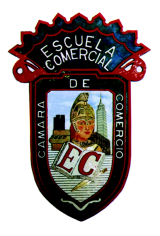 OBJETIVO: Al término de la clase, el alumno será capaz de aplicar la diferente terminología culinaria vista en clase, así como el desarrollo adecuado dentro del área de preparación de alimentos y bebidas manipulando de una forma adecuada los alimentos.INSTRUCCIONES: Asiste al área de preparación de alimentos y bebidas de la escuela con los insumos necesarios para la preparación de los platillos de la práctica correspondiente, es necesario que para el desarrollo de la práctica asistas con el uniforme completo de cocina el cual consiste de filipina blanca limpia, medio mandil blanco o negro y red para el cabello, así como materiales adicionales de cocina.PRÁCTICA No. 2 PASTA CON SALSA DE PISTACHE Y VINO BLANCOPorciones: 6INGREDIENTES:2 tazas de pasta corta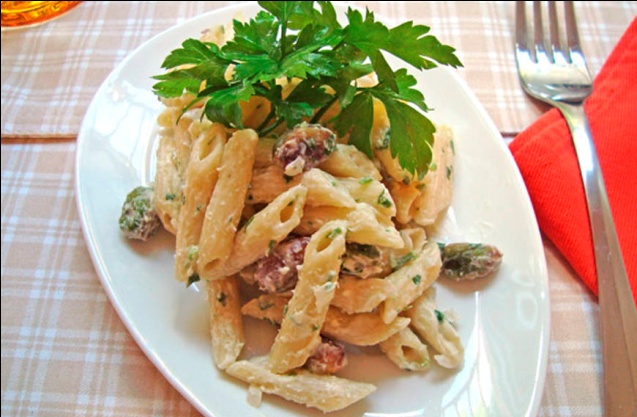 1 ½ litros de agua1 cucharada de sal2 cucharadas de mantequilla¼ pieza de cebolla picada1 diente de ajo picado¾ taza de pistaches limpios¼ taza de vino blanco2 cucharaditas de consomé de pollo en polvo3 tazas de crema para batir2 cucharadas de perejil picadoQUICHE DE JAMÓN Y POLLO A LA CREMAPorciones: 6INGREDIENTES: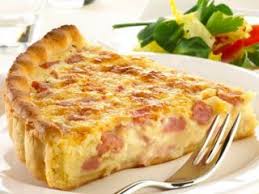 •	250 g de pasta de hojaldre•	1 pechuga de pollo cortada en tiras	•	1 cebolla picada•	200 g de jamón rebanado•	2 cucharadas de perejil picado•	1/4 de taza de leche•	1/2 taza de crema•	2 huevos•	Sal y pimienta al gusto•	Aceite vegetal•	UN MOLDE CIRCULAR PARA PASTEL O PAYMARGARITA DE FRUTOS ROJOSPorciones: 6INGREDIENTES:•	3 tazas de mezcla de frutos rojos congelados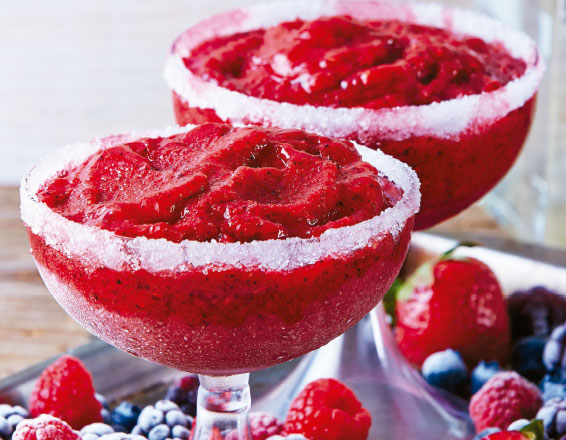 •	200 ml jarabe natural •	500 ml jugo de naranja natural 		•	20 cubos de hielo •	1 taza de azúcar•	2 limones •	vasos desechables •	100 g. de salGrupos: 42-ACLASES: 9 – 12          Profra. Brenda Hernández González          Fecha: Viernes 23 de Febrero de 2018 